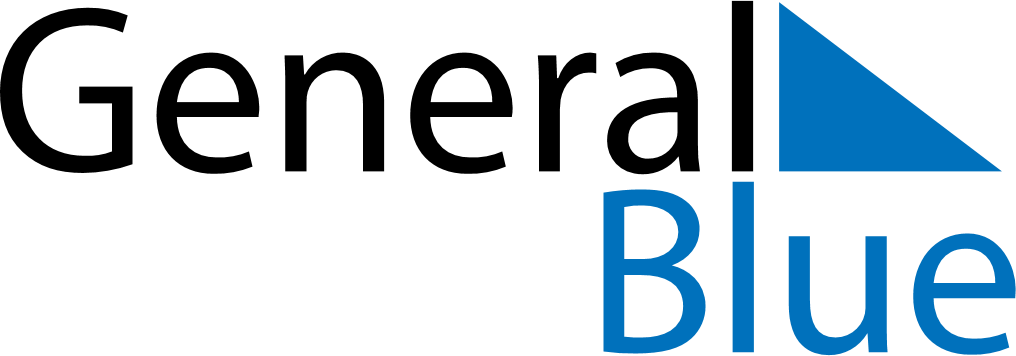 February 2024February 2024February 2024February 2024February 2024February 2024Kozuchow, Lubusz, PolandKozuchow, Lubusz, PolandKozuchow, Lubusz, PolandKozuchow, Lubusz, PolandKozuchow, Lubusz, PolandKozuchow, Lubusz, PolandSunday Monday Tuesday Wednesday Thursday Friday Saturday 1 2 3 Sunrise: 7:38 AM Sunset: 4:44 PM Daylight: 9 hours and 6 minutes. Sunrise: 7:36 AM Sunset: 4:45 PM Daylight: 9 hours and 9 minutes. Sunrise: 7:34 AM Sunset: 4:47 PM Daylight: 9 hours and 12 minutes. 4 5 6 7 8 9 10 Sunrise: 7:33 AM Sunset: 4:49 PM Daylight: 9 hours and 16 minutes. Sunrise: 7:31 AM Sunset: 4:51 PM Daylight: 9 hours and 19 minutes. Sunrise: 7:30 AM Sunset: 4:53 PM Daylight: 9 hours and 23 minutes. Sunrise: 7:28 AM Sunset: 4:55 PM Daylight: 9 hours and 26 minutes. Sunrise: 7:26 AM Sunset: 4:56 PM Daylight: 9 hours and 30 minutes. Sunrise: 7:24 AM Sunset: 4:58 PM Daylight: 9 hours and 33 minutes. Sunrise: 7:23 AM Sunset: 5:00 PM Daylight: 9 hours and 37 minutes. 11 12 13 14 15 16 17 Sunrise: 7:21 AM Sunset: 5:02 PM Daylight: 9 hours and 41 minutes. Sunrise: 7:19 AM Sunset: 5:04 PM Daylight: 9 hours and 44 minutes. Sunrise: 7:17 AM Sunset: 5:06 PM Daylight: 9 hours and 48 minutes. Sunrise: 7:15 AM Sunset: 5:08 PM Daylight: 9 hours and 52 minutes. Sunrise: 7:13 AM Sunset: 5:09 PM Daylight: 9 hours and 56 minutes. Sunrise: 7:11 AM Sunset: 5:11 PM Daylight: 9 hours and 59 minutes. Sunrise: 7:09 AM Sunset: 5:13 PM Daylight: 10 hours and 3 minutes. 18 19 20 21 22 23 24 Sunrise: 7:07 AM Sunset: 5:15 PM Daylight: 10 hours and 7 minutes. Sunrise: 7:05 AM Sunset: 5:17 PM Daylight: 10 hours and 11 minutes. Sunrise: 7:03 AM Sunset: 5:19 PM Daylight: 10 hours and 15 minutes. Sunrise: 7:01 AM Sunset: 5:20 PM Daylight: 10 hours and 19 minutes. Sunrise: 6:59 AM Sunset: 5:22 PM Daylight: 10 hours and 22 minutes. Sunrise: 6:57 AM Sunset: 5:24 PM Daylight: 10 hours and 26 minutes. Sunrise: 6:55 AM Sunset: 5:26 PM Daylight: 10 hours and 30 minutes. 25 26 27 28 29 Sunrise: 6:53 AM Sunset: 5:28 PM Daylight: 10 hours and 34 minutes. Sunrise: 6:51 AM Sunset: 5:29 PM Daylight: 10 hours and 38 minutes. Sunrise: 6:49 AM Sunset: 5:31 PM Daylight: 10 hours and 42 minutes. Sunrise: 6:47 AM Sunset: 5:33 PM Daylight: 10 hours and 46 minutes. Sunrise: 6:44 AM Sunset: 5:35 PM Daylight: 10 hours and 50 minutes. 